Россия и Сирия переводят диалог по тематике неэнергетического применения ядерных технологий в практическую плоскостьСоглашение об этом подписали на «АТОМЭКСПО-2024»26 марта 2024 г. на полях ХIII Международного форума «АТОМЭКСПО-2024» в Сочи был подписан План имплементации Меморандума о взаимопонимании между Госкорпорацией «Росатом» и Комиссией по атомной энергии Сирийской Арабской Республики о сотрудничестве в области неэнергетического применения ядерных технологий в мирных целях от 31 июля 2020 г.Документ подписали заместитель генерального директора Госкорпорации «Росатом» Николай Спасский и генеральный директор Комиссии по атомной энергии Сирии Ибрагим Отман в присутствии генерального директора Госкорпорации «Росатом» Алексея Лихачева. План имплементации нацелен на перевод договоренностей, зафиксированных в Меморандуме, в практическую плоскость и предполагает налаживание двустороннего взаимодействия в области поставок радиоактивных изотопов для медицинских целей, радиационных технологий промышленного облучения, подготовки кадров и др.Мониторинг реализации текущих и обсуждение перспективных направлений сотрудничества будут проводиться в рамках регулярных заседаний профильной совместной рабочей группы.Справка: Международный форум «АТОМЭКСПО» — главное событие мировой атомной отрасли, крупнейшая выставочная и деловая площадка, на которой обсуждается современное состояние атомной отрасли, формируются тренды ее дальнейшего развития. Проводится с 2009 года. В форуме участвуют руководители ключевых компаний мировой атомной отрасли, государственных структур, международных и общественных организаций, ведущие эксперты. Формат форума включает выставку и конгресс с обширной деловой программой, основным событием которой является пленарная сессия. На панельных дискуссиях и в рамках круглых столов проводится обсуждение наиболее важных тем для атомной отрасли. На выставке свои технологии и компетенции представляют ведущие компании мировой атомной индустрии и смежных отраслей.В рамках демонстрации приверженности Росатома климатической повестке будет обеспечена компенсация углеродного следа XIII Международного форума «АТОМЭКСПО-2024» с использованием специальных сертификатов.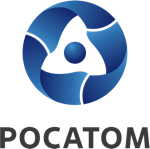 Медиацентр атомнойпромышленности
atommedia.onlineПресс-релиз26.03.24